Z A P I S N I K8.  redne seje Občinskega sveta občine Loški Potok, ki je bila v četrtek, 14. 04.  2016,  ob 19.00 uri  v konferenčni sobi na Občini Loški Potok, Hrib 17.Sejo sveta je vodil župan Ivan Benčina.Prisotni:a) župan:				Ivan Benčina b) člani občinskega sveta:		Dejan Anzeljc Marijan Košmerl				Maks Lavrič Marko Lavrič 				       	Romana Lavrič	  			Matjaž Pajnič Peter Rus					Andrej Starc c) neopravičeno odsoten    	            Aleš Knavs d) ostali prisotni	Bojan Trdan, direktor Komunale d. o. o. Ribnica – pri 1., 2. in 3. točki d. r.Marija Ajdič Francelj, direktorica Medobčinskega inšpektorata in redarstva – pri 4. in 11. točki d. r.Darko Lavrič, predsednik nadzornega odbora Viljem Vesel – direktor občinske uprave					Vinko Košmerl – višji svetovalec za družbene dejavnosti					Sašo Debeljak – višji svetovalec za gospodarstvoIvanka Novak - svetovalec za proračun 					Mojca Lavrič -  svetovalec za splošne zadeveIz liste prisotnosti je razvidno, da je bilo prisotnih osem občinskih svetnikov in je bila seja sklepčna.Župan je predlagal dnevni red, kot je bil svetnikom posredovan z vabilom na sejo, s spremembo 4. točke (občinski svet se s poročilom samo seznani). Svetniki nanj niso imeli pripomb in sprejet je bilDNEVNI RED:Sprejem zapisnika 7. redne seje občinskega sveta, z dne 22. 12. 2015, zapisnika 1. dopisne seje občinskega sveta (med 12. in 15. 02. 2016) in poročil o izvršitvi sklepov teh sejSprejem poročila Komunale Ribnica d. o. o. o poslovanju v letu 2015 (ESA: 54)Sprejem  novih cen Komunale Ribnica (ESA: 55)Seznanitev z letnim poročilom skupne občinske uprave Medobčinski inšpektorat in redarstvo občin Dobrepolje, Loški Potok, Sodražica, Ribnica in Velike Lašče za leto 2015(ESA: 56)Sprejem  Zaključnega računa občine Loški Potok za leto 2015 in poročila nadzornega odbora občine Loški Potok o pregledu zaključnega računa proračuna občine Loški Potok za leto 2015 in obravnavi zaključnih računov javnih zavodov in javnih podjetij  (ESA: 57)Seznanitev s sprejetimi DIIP in novelacijami DIIP za investicije predvidene v letu 2016 (ESA: 58)Sprejem sklepov  v zvezi z investicijo: Obnova infrastrukture in ceste Vrh Hriba – križišče ter obnova vodovoda vrh Hriba - križišče (ESA: 59)Sprejem sklepov v zvezi z investicijo: Povezovalni cevovod  vodohran Travnik – Dednik in nadgradnja sistema v vodohranu Travnik  (ESA: 60)Imenovanje  člana Sveta zavoda Zdravstveni dom Ribnica iz občine Loški Potok (ESA: 61)Sprejem sklepa o predlaganju predstavnika javnosti v senatih za reševanje pritožb zoper policiste (ESA: 62)Sprejem sklepa o razveljavitvi Odloka o vzreji psov in obveznosti pri vzdrževanju čistoče javnih površin (Uradni list RS, štev. 39/02) in Odloka o spremembi odloka o vzreji psov in obveznostih pri vzdrževanju čistoče javnih površin (Uradni list RS, štev. 37/10). (ESA: 63)Sprejem sklepov o gospodarjenju z občinskimi nepremičninami (ESA: 64)Reševanje prošenjVprašanja in odgovoriAd 1.   SPREJEM ZAPISNIKA 7. REDNE SEJE OBČINSKEGA SVETA, Z DNE 22. 12. 2015, ZAPISNIKA 1. DOPISNE SEJE OBČINSKEGA SVETA (MED 12. IN 15. 02. 2016) IN POROČIL O IZVRŠITVI SKLEPOV TEH SEJV zvezi z zapisnikoma 7. redne seje in 1. dopisne seje   člani občinskega sveta niso imeli pripomb in so soglasno sprejeliS K L E P :Občinski svet sprejme zapisnika 7. redne seje občinskega sveta, z dne 22. 12. 2015 in 1. dopisne seje občinskega sveta (med 12. in 15. 02. 2016) in poročilo o izvršitvi sklepov obeh sej. Ad 2. SPREJEM POROČILA KOMUNALE RIBNICA D. O. O. O POSLOVANJU V LETU 2015 (ESA: 54)Poročilo je podal direktor podjetja Komunala d. o. o., g. Bojan Trdan. Odpadke so v letu 2015 prepuščali v deponiranje Komunali Grosuplje. Odlagali so jih v Špaji dolini. Odložili so 1.314 t odpadkov. Količina se zmanjšuje od takrat, ko je bil uveden individualni odvoz odpadkov. Tudi trend razmerja med mešanimi in ostalimi ločeno zbranimi odpadki se še vedno izboljšuje. Zbirni center v Malem Logu je med občani odlično sprejet. Odprt je dvakrat tedensko in občani ga redno uporabljamo. Predstavljene so bile še druge obvezne javne službe. Odvajanje in čiščenje odpadnih voda: V Loškem Potoku je lani pričela poskusno obratovati ČN v Malem Logu, rezultat učinka čiščenja je zelo dober. V občini Loški Potok se je izvajalo tudi čiščenje individualnih greznic, njihova vsebina pa se odvaža na čistilno napravo Grosuplje, delno pa v Ribnico. Pri tej dejavnosti je finančni rezultat negativen. Za vse občine ustanoviteljice je Komunala opravljala tudi pokopališko dejavnost. V naši občini je bilo opravljenih 28 pogrebov. Opravljenega je bilo tudi nekaj investicijskega vzdrževanja na mrliški vežici v Dragi in na pokopališču na Hribu. Ob koncu predstavitve je bil soglasno (8 glasov za) sprejetS K L E P :Sprejme se Letno poročilo podjetja Komunala d. o. o. Ribnica za leto 2015 v predloženem besedilu.Ad  3.  SPREJEM  NOVIH CEN KOMUNALE RIBNICA (ESA: 55)Obrazložitev je podal župan g. Ivan Benčina. Po obrazložitvi  in odgovoru na postavljena vprašanja so občinski svetniki s 7 glasovi za (en vzdržan) sprejeliS K L E P E :Občinski svet občine Loški Potok sprejme  sklep o določitvi cen storitev zbiranja določenih vrst komunalnih odpadkov. Občina objavi sklep v Uradnem listu RS.Občinski svet občine Loški Potok sprejme sklep o določitvi višine cene storitev gospodarske javne službe obdelave določenih vrst komunalnih odpadkov in odlaganja ostankov predelave ali odstranjevanja komunalnih odpadkov v RCERO Ljubljana (za leti 2016 in 2017) v Občini Loški Potok. Občina objavi sklep v Uradnem listu RS.Občinski svet občine Loški Potok sprejme sklep o cenah storitev čiščenja komunalne odpadne vode na območju občine Loški Potok. Občina objavi sklep v Uradnem listu RS.Občinski svet občine Loški Potok sprejme  sklep o določitvi višine subvencioniranja cene storitev obveznih občinskih gospodarskih javnih služb čiščenja komunalne in padavinske odpadne vode za leto 2016 na območju občine Loški Potok. Občina objavi sklep v Uradnem listu RS.Ad 4.	SEZNANITEV Z LETNIM POROČILOM SKUPNE OBČINSKE UPRAVE MEDOBČINSKI INŠPEKTORAT IN REDARSTVO OBČIN DOBREPOLJE, LOŠKI POTOK, SODRAŽICA, RIBNICA IN VELIKE LAŠČE ZA LETO 2015 (ESA: 56)Poročilo o letnem poročilu skupne občinske uprave Medobčinski inšpektorat in redarstvo občin Dobrepolje, Loški Potok, Sodražica, Ribnica in Velike Lašče za leto 2015 je podala direktorica MIR, ga. Marija Ajdič Francelj. Cilji skupne občinske uprave so bili zastavljeni skozi program dela za 2015. Z njimi naj bi dosegli čim manj kršitev v vseh občinah, preprečevanje situacij, pri katerih bi prišlo do hujših nepravilnosti, lahko pa bi imelo tudi hujše posledice za ljudi, premoženje ali celo lokalno skupnost. V letu 2015 je bilo skupaj uvedenih 107 inšpekcijskih postopkov, 16 postopkov o prekrških, v naši občini trije inšpekcijski postopki, postopka o prekršku pa ni bilo nobenega. Občinski redar je največ pozornosti posvetil mirujočemu prometu, od aprila dalje pa so bile izvedene tudi meritve hitrosti. V ta namen je bilo v naši občini izdanih 5 opozoril in dve obvestili. V naši občini so bile izvedene štiri meritve hitrosti in zabeleženih osem prekrškov. V letu 2015 je bil sprejet proračun v višini 148.915 evr, končna realizacija proračuna pa znaša 134.421 evr, oz. 90,3 % predvidene. Vsi odhodki in izdatki so bili v skladu z načrtovanimi in znotraj predvidenih sredstev. Občina Loški Potok je v letu 2015 sofinancirala medobčinski inšpektorat v višini 11.796 evr, od tega bo država povrnila 5.479 evr.Ad 5. SPREJEM  ZAKLJUČNEGA RAČUNA OBČINE LOŠKI POTOK ZA LETO 2015 IN POROČILA NADZORNEGA ODBORA OBČINE LOŠKI POTOK O PREGLEDU ZAKLJUČNEGA RAČUNA PRORAČUNA OBČINE LOŠKI POTOK ZA LETO 2015 IN OBRAVNAVI ZAKLJUČNIH RAČUNOV JAVNIH ZAVODOV IN JAVNIH PODJETIJ  (ESA: 57)Obrazložitev zaključnega računa je podala ga. Ivanka Novak. Zaključni račun ne odstopa veliko od decembra sprejetega rebalansa proračuna. Skupni prihodki proračuna za leto 2015 so bili realizirani v višini 2.313.224 evrov, od tega davčni prihodki v višini 1.338.761 evrov in nedavčni prihodki v višini 244.724 evrov. Kapitalski prihodki so bili realizirani v višini 36.720 evrov. Transferni prihodki so bili realizirani v višini 693.019 evrov, od tega transferni prihodki iz drugih javnofinančnih institucij v višini 528.722 evrov in prejeta sredstva iz državnega proračuna iz sredstev proračuna Evropske unije v višini 164.297 evrov. Skupni odhodki v letu 2015 znašajo 1.848.357 evrov.  Od tega so tekoči odhodki realizirani v višini 543.441 evrov, tekoči transferi 572.108 evrov, investicijski odhodki 687.137 evrov in investicijski transferi 45.671 evrov. Ob koncu leta 2015 je bil rezultat proračunski presežek v višini 464.867 evrov. Po odplačilu dolga v višini 62.500 evrov je spememba stanja sredstev na računu 402.367 evrov plus sredstva iz preteklega leta in namenska sredstva, ki ostanejo na računu.Občina je dobila tudi vse zaključne račune javnih zavodov, katerih (so)ustanoviteljica je.Poročilo o pregledu izvrševanja proračuna za leto 2015 je podal tudi g. Darko Lavrič, predsednik nadzornega odbora. Nadzorni odbor je sledil izvrševanju izvajanja proračuna za leto 2015 v skladu s sprejetim planom dela nadzornega odbora. Predsednik NO je povedal, kaj konkretno je bilo natančneje pregledano in povedal, da nadzorni odbor ni ugotovil zadržkov, da občinski svet zaključnega računa za preteklo leto ne bi mogel sprejeti.G. Darko Lavrič je tudi letos navedel nekaj konkretnih številčnih primerjav med občinama Loški Potok in Ribnico, iz katerih je razvidno, da je po skoraj vseh kazalcih poslovanje Občine Loški Potok uspešnejše oz. gospodarnejše od občine Ribnica.Ob koncu razprave so člani občinskega sveta soglasno (8 glasov za) sprejeli S K L E P A :Sprejme se zaključni račun proračuna občine Loški Potok za leto 2015 (ESA: 57) z vsemi prilogami. Zaključni račun se objavi v Uradnem listu RS.Sprejme se poročilo nadzornega odbora občine Loški Potok o pregledu proračuna in zaključnega računa proračuna Občine Loški Potok za leto 2015.Ad 6. SEZNANITEV S SPREJETIMI DIIP IN NOVELACIJAMI DIIP ZA INVESTICIJE PREDVIDENE V LETU 2016 (ESA: 58)Obrazložitev je podal g. Sašo Debeljak. V mesecu oktobru 2015 je bil sprejet DIIP za obnovo ceste  in vodovoda na vrh Hriba v vrednosti 160.000 evr z ddv. Predvideno je bilo financiranje iz sredstev po 23. členu ZFO in del iz lastnih sredstev. Ker smo šele konec leta 2105 pridobili točen podatek o sredstvih po 23. členu ZFO in je bil naš proračun takrat že sprejet, smo morali narediti novelacijo DIIP na novo vrednost 23. člena, ki znaša 139.292 evr. Ta znesek smo razdelili na dve ločeni investiciji in sicer obnova vodovoda (DIIP v vrednosti 37.689,65 evr) in obnova ceste in druge infrastrukture (DIIP v vrednosti 124.908,63 evr.Občinski svet Občine Loški Potok se je tako seznanil z vsebino sprejetega dokumenta identifikacije investicijskega projekta (DIIP) in novelacijo DIIP za investiciji »Obnovo infrastrukture in ceste vrh Hriba - križišče« in »obnova vodovoda vrh Hriba - križišče«.Ad 7. SPREJEM SKLEPOV  V ZVEZI Z INVESTICIJO: OBNOVA INFRASTRUKTURE IN CESTE VRH HRIBA – KRIŽIŠČE TER OBNOVA VODOVODA VRH HRIBA - KRIŽIŠČE (ESA: 59)Obrazložitev je podal g. Sašo Debeljak. Tako kot je v proračunu za 2016 že predvideno, naj bi občina letos obnovila del vodovoda in meteorne kanalizacije, ceste in izgradnjo fekalne kanalizacije na vrh Hriba od tam, kjer so bila lani dela zaključena, do hiše Hrib 79 a. Ta del je zdaj najbolj problematičen, kar se tiče defektov na vodovodnem omrežju. V času pred sejo občinskega sveta je bil izveden javni razpis za izbiro izvajalca te investicije in najugodnejši ponudnik je pripravljen delo opraviti za cca 80.000 evrov, kar je bistveno manj od ocenjene vrednosti, ki je znašala cca 125.000 evr. Po uskladitvi s skrbnikom projekta na MGRZT bomo verjetno lahko zgradili med 50 in 70 m več, kot je bilo prvotno predvideno.Občinski svet je soglasno (8 glasov za) sprejel S K L E P E :Občina Loški Potok umesti investicije OBNOVA VODOVODA VRH HRIBA – KRIŽIŠČE in OBNOVA INFRASTRUKTURE IN CESTE VRH HRIBA - KRIŽIŠČE  v rebalans proračuna za leto 2016.Občina Loški Potok v skladu z ZJN izvede razpis za izbor izvajalca del.Občina Loški Potok izvede navedene investicije v letu 2016.Ad 8. SPREJEM SKLEPOV V ZVEZI Z INVESTICIJO: POVEZOVALNI CEVOVOD  VODOHRAN TRAVNIK – DEDNIK IN NADGRADNJA SISTEMA V VODOHRANU TRAVNIK  (ESA: 60)Obrazložitev je podal g. Sašo Debeljak. Trenutno stanje v vodohranu Travnik je zadovoljivo. Ker pa zaselek Dednik, ki se nahaja cca 200 metrov nad vodohranom, nima pitne vode iz javnega vodovodnega omrežja, smo skupaj s predstavniku upravljavca vodovoda podjetjem Hydrovod našli rešitev, s katero bi rešili več problemov z oskrbo s pitno vodo. Zgradili bi nov povezovalni cevovod iz vodohrana Travnik do zaselka Dednik, v isto traso bi vgradili elektro kabel in PE optični dvojček, ki bi pozneje služil kot napajalni kabel za črpališče za Belo Vodo, novo vgrajena vodovodna cev, pa bi pozneje služila kot napajalna cev za vodohran Travnik iz novega vodohrana Hrib. V sklopu nadgradnje sistema v samem vodohranu Travnik, pa bi se vgradilo nove frekvenčne regulatorje na črpalkah, ki napajajo vodohran Lazec in s tem bi rešili tudi problem napajanja nove čistilne naprave, ki je predvidena nad vasjo Travnik (vrh Prevala). Za pravilno delovanje in usklajevanje nivojev vode v vodohranu Travnik in vodohranu Lazec, bi se obnovilo še sistem za brezžično krmiljenje. Z nameravano investicijo bi zagotovili pitno vodo za zaselek Dednik, zagotovili vodo za novo čistilno napravo nad Travnikom, nadgradili bi črpalke in uredili krmiljenje, ki bo zmanjšalo izgube vode in porabo električne energije. Ocenjena vrednost investicije je cca 50.000 evr.Občinski svet je soglasno (8 glasov za) sprejel S K L E P E :Občina Loški Potok umesti investicijo POVEZOVALNI CEVOVOD VODOHRAN TRAVNIK – DEDNIK IN NADGRADNJA SISTEMA V VODOHRANU TRAVNIK  v rebalans proračuna za leto 2016.Občina Loški Potok v skladu z ZJN izbere izvajalca del.Občina Loški Potok izvede navedeno investicijo v letu 2016.Ad 9. IMENOVANJE  ČLANA SVETA ZAVODA ZDRAVSTVENI DOM RIBNICA IZ OBČINE LOŠKI POTOK (ESA: 61)Obrazložitev je podal   g. Marko Lavrič, predsednik komisije za mandatna vprašanja, volitve in imenovanja. Po odstopu g. Vinka Košmerla z mesta predstavnika občine v Svetu zavoda Zdravstveni dom dr. Janeza Oražma Ribnica je komisija iskala nekoga, ki bi ga ustrezno nadomestil. Ker ustreznega kandidata ni našla, se je predsednik od g. Košmerla pridobil soglasje, da to funkcijo opravlja do izteka tekočega mandata.Občinski svet je soglasno (8 glasov za) sprejel S K L E P :Občinski svet imenuje na mesto predstavnika Občine Loški Potok v Svetu zavoda Zdravstveni dom dr. Janeza Oražma Ribnica g. Vinka Košmerla, Hrib 16, Loški Potok, do izteka tekočega mandata članov Sveta zavoda.Ad 10.  SPREJEM SKLEPA O PREDLAGANJU PREDSTAVNIKA JAVNOSTI V SENATIH ZA REŠEVANJE PRITOŽB ZOPER POLICISTE (ESA: 62)Obrazložitev je podal g. Marko Lavrič, predsednik komisije za mandatna vprašanja, volitve in imenovanja. Komisija je ocenila, da je za to funkcijo primeren kandidat g. Stanko Modic, s Hriba.Občinski svet je soglasno (8 glasov za) sprejel S K L E P :Občinski svet občine Loški Potok na poziv ministrstva za notranje zadeve predlaga g. Stanka Modica, s Hriba 84 a, Loški Potok, za predstavnika javnosti v senatih za reševanje pritožb zoper policiste.Ad 11. SPREJEM SKLEPA O RAZVELJAVITVI ODLOKA O VZREJI PSOV IN OBVEZNOSTI PRI VZDRŽEVANJU ČISTOČE JAVNIH POVRŠIN (URADNI LIST RS, ŠTEV. 39/02) IN ODLOKA O SPREMEMBI ODLOKA O VZREJI PSOV IN OBVEZNOSTIH PRI VZDRŽEVANJU ČISTOČE JAVNIH POVRŠIN (URADNI LIST RS, ŠTEV. 37/10). (ESA: 63)Obrazložitev je podala ga. Marija Ajdič Francelj, direktorica Medobčinskega inšpektorata in redarstva, ki je tudi predlagateljica razveljavitve obeh odlokov, razvidnih iz naslova točke. V skladu z 32. členom Zakona o inšpekcijskem postopku in inšpekcijskem nadzoru ima inšpektor pravico in dolžnost opozoriti na sprejem določenih ukrepov, če ugotovi, da občinski odlok ni skladen z veljavno zakonodajo. Lahko pa občina sprejme nov odlok, v katerem uredi tisto, kar zakon ne vključuje.Člani občinskega sveta so soglasno (8 glasov za) sprejeliS K L E P :Občinski svet sprejme Sklep o razveljavitvi Odloka o vzreji psov in obveznosti pri vzdrževanju čistoče javnih površin (Uradni list RS, štev. 39/02) in Odloka o spremembi odloka o vzreji psov in obveznostih pri vzdrževanju čistoče javnih površin (Uradni list RS, štev. 37/10). (ESA: 63). Sklep se objavi v Uradnem listu RS.Ad 12. SPREJEM SKLEPOV O GOSPODARJENJU Z OBČINSKIMI NEPREMIČNINAMI (ESA: 64)Obrazložitev Viljem Vesel in je razvidna tudi z gradiva za sejo.Občinski svet je soglasno (8 glasov za) sprejel S K L E P E :Sprejme se posamični program ravnanja s  stvarnim premoženjem št. 478-0005/2016, ki ga je pripravila občinska uprava, in sicer:Proda se nepremičnina  parcela štev. 2156/12   v izmeri 83 m2 (ID znak: 1641-2156/12-0),  k.o. 1641-Hrib   do celote 1/1 inparcela štev. 2137/17  v izmeri 28 m2 (ID znak: 1641-2137/17-0),  k.o. 1641-Hribdo celote 1/1 Vrednost  nepremičnine za določitev kupnine  je 528,56  EVRSprejme se posamični program ravnanja s  stvarnim premoženjem št. 478-0006/2016, ki ga je pripravila občinska uprava, in sicer:Proda se nepremičnino parcelo štev. 168/0-1   v izmeri 302 m2 (ID znak: 1641- 168/0-1),  k.o. 1641-Hrib  v  lasti Občine Loški Potok do 1/1    po vrednosti    302 m2 x 12 EVR/M2 = 3624,00  EVR,  s podpisom  neposredne pogodbe,            OSTALE PARCELE:1456/0-0, 1527/0-0,  1556/33-0, 1780/0-0, 1781/0-0, 1909/33-0, 1956/40-0 2083/23-0, 2083/25-0, 2121/0-0, 2122/0-0  vpisane v   katastrski občini (1641) HRIB-RIBNIŠKI  do celote 1/1,201/8-1 vpisane v   katastrski občini (1641) HRIB-RIBNIŠKI  do 1/28,182/0-0, 734/0-0, 992/77-0 vpisane v   katastrski občini (1641) HRIB-RIBNIŠKI  do celote 1/144,3462/0-0  vpisane v   katastrski občini (1642) TRAVNIK  do  1/144. se odprodajo  na osnovi javnega zbiranja ponudb  po izklicni ceni  vrednosti  nepremičnin iz Cenitvenega poročila.Sprejme se posamični program ravnanja s  stvarnim premoženjem št. 478-/2016, ki ga je pripravila občinska uprava, in sicer se S pogodbo namesto razlastitve se proda ali zamenja naslednje  nepremičnine: 2156/11 v izmeri 214 m2 , 2137/19 v izmeri 63 m2, 210/5 v izmeri 15 m2, 190/3 v izmeri 117 m2 , 246/2 v izmeri 10 m2, 246/4 v izmeri 73 m, 2138/2 v izmeri 18 m2, vpisane v   katastrski občini (1641) HRIB-RIBNIŠKI  do celote 1/1.S pogodbo namesto razlastitve se kupi ali zamenja naslednje  nepremičnine: 187/2 v izmeri 77 m2 , 185/3 v izmeri 16 m2, 216/5 v izmeri 15 m2, 216/6 v izmeri 7 m2, 215/4 v izmeri 16 m2, 215/7 v izmeri 28 m2, 185/9 v izmeri 4 m2 , 264/2 v izmeri 2 m2, 263/1 v izmeri 390 m2, 259/2 v izmeri 252 m2 , 2156/9 v izmeri 9 m2, 2156/7 v izmeri 333 m2, 2156/4 v izmeri 56 m2 , 2156/1 v izmeri 297 m2, 2156/2 v izmeri 93 m2, 269/6 v izmeri 98 m2 , 212/6 v izmeri 75 m2, 212/1 v izmeri 269 m2, 212/4 v izmeri 190 m2 , 2136/7 v izmeri 16 m2, 216/5 v izmeri 102 m2     vpisane v   katastrski občini (1641) HRIB-RIBNIŠKI  do celote 1/1.Vrednost  nepremičnin za določitev kupnine se določi na osnovi cenitve nepremičnin, ki ga bo za svoje potrebe ureditve zemljišč v križišču pridobila Direkcija za ceste RS.Sprejme se posamični program ravnanja s  stvarnim premoženjem, ki ga je pripravila občinska uprava št. 478-0015/2016, in sicer:Namesto razlastitve se z menjalno pogodbo  nepremičnina par. št. 2134/11-0 pozidano zemljišče  (opuščena pot)    v izmeri 425,00 m2,   k.o. Hrib  v lasti občine Loški Potok do 1/1 v vrednosti 5.100,00 EVRzamenja zazemljišče par. št. 1224/3-0  zemljišče za pozidavo    v izmeri 357 m2,   k.o. Hrib  v lasti  Jožeta Lavriča, Travnik 84, 1318 Loški Potok do 1/1 v vrednosti 4.284,00 EVR, s tem, da doplača  razliko 68 m2 v vrednosti 816,00 EVR.Sprejme se Sklep o ukinitvi statusa javnega dobra na sedmih parcelah v k. o. Hrib - Ribniški štev. 478-0007/2016. Sklep se objavi v Uradnem listu RS.Ad 3. REŠEVANJE PROŠENJLovska družina Loški Potok prosi za vrnitev delnega plačila koncesnine. Po sprejetem odloku iz leta 2012 občina sredstva z naslova koncesnin za lovstvo lahko namensko porabi za redne letne čistilne akcije v občini Loški Potok. Odločanje o prošnji je bilo preloženo na naslednjo sejo občinskega sveta.Prejeli smo prošnjo  Tilna Bartola s Hriba 95 a, uspešnega smučarskega skakalca, za donatorstvo.Svetniki so soglasno (8 glasov za) sprejeliS K L E P A :V proračun za leto 2016 se doda proračunsko postavko »Kakovostni in vrhunski šport« in nanjo prenese 1.000,00 evr iz proračunske rezerve.Iz proračunske postavke »Kakovostni in vrhunski šport« se Tilnu Bartolu s Hriba 85 a nakaže donacija v višini 1.000,00 evr.Svetniki so soglasno (8 glasov za) sprejeli tudiS K L E P :Ob nenadni smrti Jožeta Debeljaka iz Šegove vasi 5 se njegovi družini (žena Nataša in trije mladoletni otroci) nameni enkratno denarno pomoč  v višini 1.000,00 evr.Svetniki so s 7 glasov glasov za sprejeli tudiS K L E P :Občina Loški Potok bo bronasti pokrovitelj prireditve »Psoglavski dnevi v Sodražici 2016« in bo v ta namen prispevala 150,00 evrov + DDV.Ad 14. VPRAŠANJA IN ODGOVORIŽupan je podal nekaj informacij, ki se nanašajo na poslovanje občine oziroma načrte za nadaljnje delo. Rokodelski center Ribnica bo za območje Loškega Potoka pokrival področje likovne umetnosti, področje zgodovine pa bo še naprej pokrival Pokrajinski muzej Kočevje.Župan je s posredovanjem na banki dosegel, da je obrestna mera za najeti kredit z 2,8 % zmanjšana na 1,1 %, kar mesečne obresti zmanjšuje iz 600,00 evr na cca 200,00 evr.Vsa sredstva, ki so v občinskem proračunu rezervirana za ZD Ribnica so dejansko namenjena ZP Loški Potok.Z direktorico DSO Grosuplje je dogovorjeno, da  bo poskrbela za obnovo kopalnic v Loškem Potoku, prevzeli bodo tudi vzdrževanje vrta za dementne varovance, uredili avtomatiko v kurilnici in klimatizacijo v prostorih za demenco. Eno sobo v demenci bodo spremenili v skupni prostor. S 1. 3. 2016 se je cena storitev v DSO dvignila za 2 %, znižala pa se je cena nadstandarda, tako, da skupna cena ostaja nespremenjena. Zdajšnja pogodba o najemu DSO Loški Potok velja do 31. 12. 2016 in načeloma je dogovorjeno, da naj bi se pogodba podaljšala še za naslednji dve leti. V letošnjem letu je bila ustanovljena Lesna zadruga loški Potok. Občina je njen soustanovitelj in je vplačala obvezni delež. Zadruga je kandidirala na občinski razpis za podelitev koncesije za izgradnjo daljinskega ogrevanja v centru Hriba. Koncesija je bila podeljena Lesni zadrugi Loški Potok. Lesna zadruga Loški Potok se bo prijavila tudi na razpis Pošte Slovenije za prevzem pogodbene pošte v Loškem Potoku. Pričakuje se, da poslovanje ne bo rentabilno in ga bo potrebno subvencionirati. Objavljen je razpis za posek in spravilo lesa v državnih gozdovih v 2. polovici leta 2016.Župan je občinski svet seznanil tudi s tem, da bo iz občinskega proračuna nakazano 500,00 evr kot pomoč družini Cimprič in Retij 26 a za sanacijo posledic požara, ki je bil 8. 2. 2016.Direkcija za ceste RS bo letos jeseni pričela z ureditvijo regionalne ceste na odseku Hrib – Križpotje. Vrednost investicije je 880.000,00 evr, od tega bo občina prispevala 230.000,00 evr, Direkcija za ceste RS pa 650.000,00 evr.Cesta v Črni Potok, ki jo je zgradila država, bo do nadaljnjega ostala v lasti Republike Slovenije.Cesta Hrib – konec Travnika: Direkcija RS predlaga, da občina opravi izmere, ki se že opravljajo in naredimo še projektno nalogo, na osnovi katere bo Direkcija izdelala projekt in prevzame tudi izvedbo rekonstrukcije. V tem primeru projekt obvoznice Travnika opustimo, vendar obdržimo rezervacijo trase obvoznice.Konec maja pride 64 študentov FF, Oddelek za geografijo, ki bodo na območju naše občine raziskovali ozemlje in to ponavljali 2 - 3 leta, ob koncu raziskav pa bodo izdali zbornik z ugotovitvami.Občina Loški Potok se je povezala z občino Čabar in pripravljata skupno prijavo za pridobitev sredstev iz razpisa INTERREG.G. Marko Lavrič je povedal, da je Vaška skupnost Travnik poskrbela, da je bilo nad vasjo očiščeno cca 7 ha gmajne, ki je bila močno zaraščena. S tem je bil dnevni red izčrpan in seja je bila končana ob 22.10 uri.   Zapisala:							 Občinski svet občine Loški Potok:								      	            Župan:Mojca Lavrič							     	       Ivan Benčina Štev.:	032-0001/2014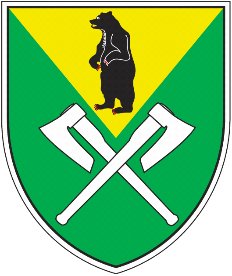 